PLAN RATUNKOWY NURKOWISKA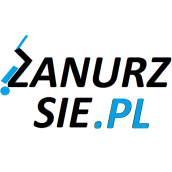 JEZIORO  LIPIE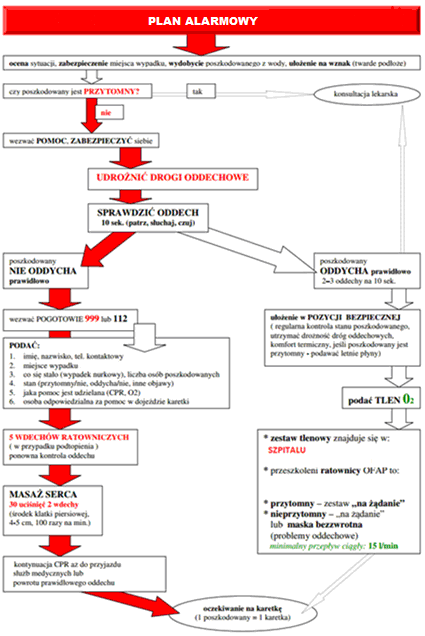 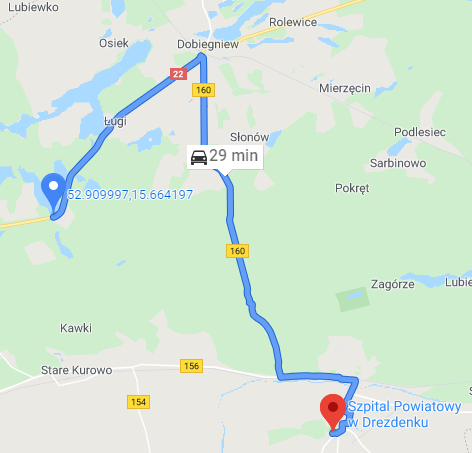 TELEFONY ALARMOWE:PLAN UTWORZONY 16.03.2020r.  - PRZED NURKOWANIEM NALEŻY POTWIERDZIĆ DANEZANURZSIE.PLPortal tworzony przez nurków dla nurkówkontakt@zanurzsie.pl, 506-687-199, www.zanurzsie.plSZPITAL11295 762 05 05ul. Piłsudskiego 8, 66-530 Drezdenko28km/29minSTRAŻ POŻARNA11295 763 96 50ul. Wyzwolenia 7, Strzelce Krajeńskie11km/11 minPOLICJA11295 763 08 11ul. Brzozowa 205,e, Strzelce Krajeńskie
10km /11 minKOMORA DEKOMPRESYJNA71 733 11 10Ul. Borowska 213, Wrocław325km/216minLEKARZ DYŻURNY KRAJ22 831-34-40Od 16:00 do 8:00Lotnicze pogotowie Rat.22 227-76-60Ląd. FSD04 – Licheń 43, 66-5005km/4minDAN Polska58 622-51-63Od 8:00 do 15:00